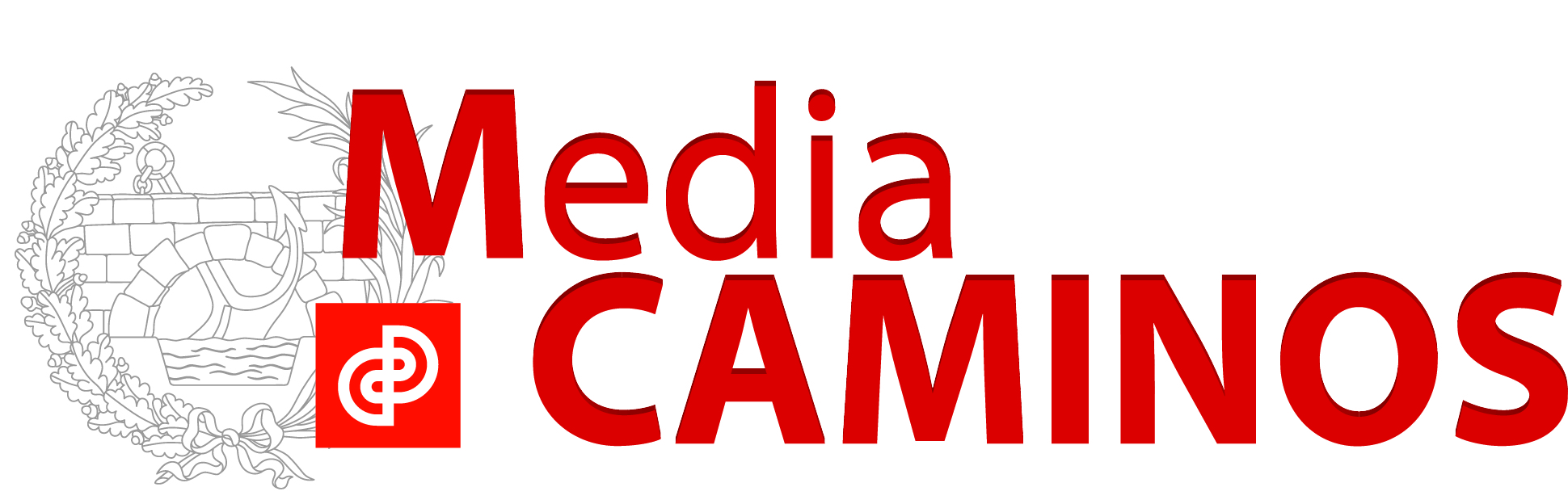 SOLICITUD PARA LA INCORPORACIÓN COMO MEDIADOR EN MediaCAMINOS [Colegiado individual]D/Dª..................................................................................................................................................................,con nº de colegiado...................., solicita su incorporación como mediador a MediaCAMINOS.i)Formación inicial:Entidad de formación:Fecha de realización:Formación continua:Entidad de formación:Fecha de realización:ii)  Ámbitos de actuación□	A)   Todas las Demarcaciones del Colegio.□	B)    Demarcaciones de: …………………………………□	C)   Sólo mi Demarcación.iii) Datos de contacto a efectos de las designaciones:Dirección Postal: Teléfono:Dirección de Correo Electrónico:iv) Declaración responsable □	Declaro que cuento con la formación específica para ejercer la mediación de conformidad con el RD 980/2013, que conozco los Estatutos de MediaCAMINOS , el Código Deontológico de los Ingenieros de Caminos, Canales y Puertos y la normativa aplicable al ejercicio de la mediación y declaro mi voluntad de cumplir lo dispuesto en dichas normas, así como aceptar las designaciones que se me encomienden salvo causa justificada.Por ello me obligo a pagar la cuota de mantenimiento,  comunicar cualquier cambio en los datos de contacto profesional, y a realizar la formación continua que establezca la normativa.v) Protección de datos de carácter personal□	Autorizo la incorporación de mis datos de carácter personal al fichero denominado “Gestión de MediaCAMINOS”, inscrito en la Agencia Española de Protección de Datos,  titularidad del Colegio de Ingenieros de Caminos, Canales y Puertos, cuyas finalidades  son la gestión de MediaCAMINOS, la elaboración de listados de mediadores y su designación, la administración y gestión de las mediaciones. En cumplimiento de dichas finalidades autorizo las  cesiones de los datos a Juzgados, Tribunales y Oficinas Judiciales, Abogados, Procuradores, Notarios y partes en las mediaciones, así como la publicación de los datos contenidos en el fichero.Los derechos de acceso, rectificación, cancelación y oposición, previstos en la legislación, se pueden ejercer ante la Secretaría General del Colegio de Ingenieros de Caminos, Canales y Puertos sita en C/Almagro,  42, 28010 Madrid.En………….a…………de………..de………….Fdo. D./Dª…………………………………………Cdo/a CICCP nº……………….A rellenar por el Colegio.SI	NO□	□	Está en pleno ejercicio de los derechos colegiales.□	□	Ha abonado la cuota de incorporación (100,00 euros más IVA).□	□	Está exento de cuota de incorporación (art. 6 Estatutos MediaCAMINOS)□	□	Ha abonado la cuota anual del año en curso (10,00 euros más IVA) 	